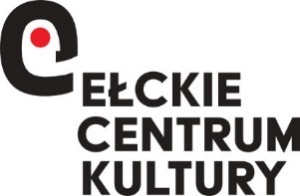 Załącznik nr 3 do RegulaminuHARMONOGRAM VI MAZURSKIE WARSZTATY GOSPELEłckie Centrum Kultury, 2-4 września 2022Harmonogram warsztatów 2-4 września 2022 r. (piątek – niedziela)Piątek  (02.09.2022)warsztaty w godz. 16:00-19:0019:00 – koncert piosenki ukraińskiej – Jacek Merchelski (członek grupy Gospel) i przyjaciele20:30 – spotkanie integracyjne / kolacjaSobota  (03.09.2022)– warsztaty w godz. 09:00- 14:00  – przerwa obiadowa 14:00-16:00– warsztaty 16:00-20:00Niedziela  (04.09.2022)– warsztaty 09:00-12:00– przerwa obiadowa 12:00-14:00– próba generalna 14:00-16:00 | Amfiteatr– koncert finałowy godz. 17:00 | Amfiteatr